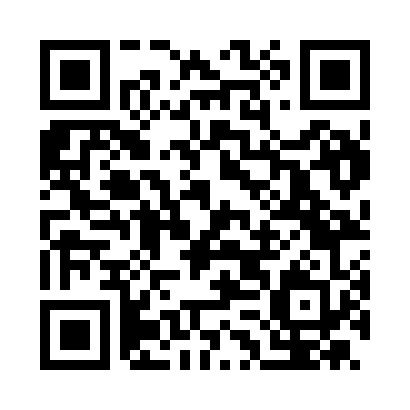 Ramadan times for Ageno, ItalyMon 11 Mar 2024 - Wed 10 Apr 2024High Latitude Method: Angle Based RulePrayer Calculation Method: Muslim World LeagueAsar Calculation Method: HanafiPrayer times provided by https://www.salahtimes.comDateDayFajrSuhurSunriseDhuhrAsrIftarMaghribIsha11Mon5:065:066:4312:334:366:256:257:5612Tue5:045:046:4112:334:386:266:267:5713Wed5:025:026:3912:334:396:286:287:5914Thu5:005:006:3712:334:406:296:298:0015Fri4:584:586:3512:324:416:306:308:0116Sat4:564:566:3312:324:426:316:318:0317Sun4:544:546:3212:324:436:336:338:0418Mon4:524:526:3012:314:446:346:348:0619Tue4:504:506:2812:314:456:356:358:0720Wed4:484:486:2612:314:466:366:368:0821Thu4:464:466:2412:314:466:386:388:1022Fri4:444:446:2212:304:476:396:398:1123Sat4:424:426:2112:304:486:406:408:1324Sun4:404:406:1912:304:496:416:418:1425Mon4:384:386:1712:294:506:436:438:1526Tue4:364:366:1512:294:516:446:448:1727Wed4:344:346:1312:294:526:456:458:1828Thu4:324:326:1112:284:536:466:468:2029Fri4:304:306:0912:284:546:476:478:2130Sat4:284:286:0812:284:556:496:498:2331Sun5:265:267:061:285:567:507:509:241Mon5:235:237:041:275:567:517:519:262Tue5:215:217:021:275:577:527:529:273Wed5:195:197:001:275:587:547:549:294Thu5:175:176:591:265:597:557:559:305Fri5:155:156:571:266:007:567:569:326Sat5:135:136:551:266:017:577:579:337Sun5:115:116:531:256:027:597:599:358Mon5:085:086:511:256:028:008:009:379Tue5:065:066:501:256:038:018:019:3810Wed5:045:046:481:256:048:028:029:40